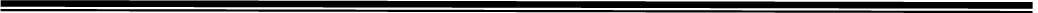 РЕШЕНИЕ от 29 марта 2019 г.                      г. Курчалой                                     № 108/35-3Об утверждении отчета по доходам и расходам бюджета Курчалоевского муниципального района за 2018 годЗаслушав и обсудив доклад начальника Курчалоевского районного финансового управления Х-А.Г. Эльмурзаева об исполнении консолидированного бюджета Курчалоевского района за 2018 год Совет депутатов Курчалоевского муниципального районаРЕШИЛ:1. Утвердить исполнение консолидированного бюджета Курчалоевского муниципального района за 2018 год в соответствии с приложениями 1,2,3,4.Общий объем доходов консолидированного бюджета муниципального района в сумме 2 251 872,0 тыс. рублей, в том числе безвозмездных и безвозвратных поступлений из республиканского бюджета 2 062 991,6 тыс. руб., налоговых и неналоговых доходов  188 880,4 тыс. руб. Исполнено в сумме 2 168 973,2 тыс.руб. в том числе безвозмездных и  безвозвратных поступлений из республиканского бюджета 1 978 905,3 тыс. руб., налоговых и неналоговых доходов  190 067,9 тыс. руб.2. Общий объем расходов консолидированного бюджета муниципального района в сумме 2 263 225,2 тыс. руб. исполнено 2 177 439,6 тыс.руб.3. Дефицит бюджета   в сумме 11 353,2  тыс.руб. покрыт за счет остатков                на начало года.4. Опубликовать настоящее решение в районной газете «Машар» и разместить на официальном сайте администрации Курчалоевского муниципального района.5.Настоящее решение вступает в силу с момента его опубликованияГлава Курчалоевскогомуниципального района                                                              А.Ш.Витигов     СОВЕТ ДЕПУТАТОВКУРЧАЛОЕВСКОГО МУНИЦИПАЛЬНОГО РАЙОНА ЧЕЧЕНСКОЙ РЕСПУБЛИКИ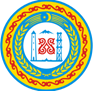 НОХЧИЙН РЕСПУБЛИКИН КУРЧАЛОЙН МУНИЦИПАЛЬНИ К1ОШТАН ДЕПУТАТИЙН КХЕТАШО